St. John Neumann Catholic Church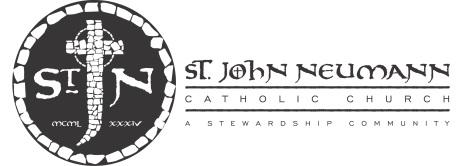 5455 Bee Cave Rd., Austin, Texas 78746Director of Middle School Youth Ministry (DMSYM)Classification: Full Time, Exempt Reviewed: 4/2022								Catholic Required:  YesMinisterial CharacterThe Pastor is the visible principle and foundation of unity at St. John Neumann Catholic Church, which the Bishop has entrusted to him.  He makes Christ’s mission present and enduring in the parish.  In order to fulfill his mission, the Pastor employs suitable, chosen collaborators (clerics, religious, or lay people).  He shares with them his mission and entrusts various responsibilities to them.Positions employed at St. John Neumann Catholic Church help to extend the ministry of the Pastor in particular ways as outlined in the job description.  Therefore, the employee in this position is closely connected to and assists the Pastor in the performance of his ministry and thereby engages in ministry for the Church.Job SummaryThe Director of Middle School Youth Ministry (DMSYM) works collaboratively with and under the direction of the Pastor and the immediate supervisor.  The position allows for wide latitude to exercise independent judgment and initiative within the scope of the job.  This position facilitates the attainment of the parish mission and related goals and objectives of the parish through various youth programs to form intentional disciples. The ideal candidate possesses a strong desire to work with youth (especially grades 6th- 8th) and form them in discipleship; to include forming adults and high school teens to effectively reach a greater number of teens.  It is advantageous to have the ability to lead music for activities and retreats, and have a good work ethic.Essential DutiesAs an integral part of your ministry for the Church as carried out in this position, support and uphold the philosophy of Catholic ministry and the mission of the parish in both your professional and personal lifeAct as a witness to Gospel values by modeling the teachings of the Roman Catholic ChurchParticipate in staff functions; may include religious ceremonies, training sessions, and other activities Collaborate with other ministry directors- on staff and at other parishes/diocese Service to Youth: Plan, direct, and implement parish-level opportunities for middle school youth to socialize, worship, learn and serve Works in conjunction  with the Director of High School Youth Ministry in comprehensive youth ministry, with a focus on EdgeOrganizes and facilitates curriculum development and implementation of weekly Edge sessionsBuilds and trains adult and teen Core team for EdgeCollaborate with the Director of Social Outreach to plan and execute service opportunities and events throughout the year, which may include a Spring Break mission experienceOrganize social events for middle school students and attend students’ extracurricular activitiesPlan and execute annual evangelization retreat experienceMarket and encourage summer camp attendance, such as to The Pines Catholic Camp or other campsOther duties as assignedService to Parents:  Provide clear communication to parents regarding programs/events/activitiesCreate a welcoming environment Foster parent participation and involvement in ongoing faith formation of their child(ren)Provide resources and support, as neededService to Volunteers:  Provide guidance and training for volunteers and evaluate performanceDevelop and train Core team members and Peer Leader groupsProvide pastoral and professional care of adult and youth leader volunteersAdministrative Duties:  Prepare a yearly budget and meet fundraising needs for particular areas  and needs of middle school youth ministryMake recommendations for youth ministry event contracts  Implement and oversee fundraising events for various youth programsKeep supervisors apprised of any program issues  Ensure compliance with Ethics and Integrity in Ministry (EIM) regulations and SJN policiesKnowledge, Skills, and AbilitiesKnowledge of the structure and basic teachings of the Roman Catholic ChurchKnowledge of relevant laws and regulationsSpiritual and Leadership formationRelational MinistryCurriculum developmentEffective time management skillsStrong (individual/group) organizational skills Delegating/Scheduling/Prioritizing for maximum productivityMeeting deadlines & budget constraints Excellent communication skills; both oral and writtenPublic SpeakingCollaborative workDemonstrate good judgmentAbility to maintain confidentiality at all timesAbility to operate various word-processing software, spreadsheets, and database programsMinimum QualificationsEducation and Training:Bachelor’s degree from an accredited college or university Degree in Theology, Religious Education or related field is preferredExperience:Two+ year experience working in related (youth ministry) fieldCorrespondence using both telephone & computer (Microsoft Office Suite)Social media and applicationsFamiliarity with Parish Data Systems (PDS) is preferred Experience working within the Catholic community is requiredInteractions with students and the publicKnowledge of Edge programsKnowledge of Catholic Bishop’s Renewing the VisionCatholic Requirement:A practicing Roman Catholic in good standing is requiredLicenses/Certifications:Valid Texas (Class C) driver’s licenseCurrent CPR and First Aid Certification is suggestedMust maintain compliance with the Diocese of Austin Ethics and Integrity in Ministry (EIM) policiesOngoing professional development training is encouragedWorking ConditionsAll employees of the parish are engaged in ministry and closely tied to the pastor in the exercise of his ministry and obligations to the churchThe parish is an at-will employerSaint John Neumann campus (entire property) is tobacco-freeWorking in a fast-paced environment with priorities and plans that may change rapidlyWorking on weekends, evenings and some holidays will be requiredExposure to religious ceremonies, and speech including Catholic Christian prayer and liturgical celebrationsAdhere to appropriate attire and standards of conductMust be able to move moderately heavy equipment/objects